                                   Двадцать четвертая  очередная сессия третьего созыва       Р Е Ш Е Н И Е                                                                                                                Ч Е Ч И М       От   30.03. 2017 г                                                                                                           № 24-6                                                                               с. ОнгудайОб утверждении Положения об условиях предоставления права на пенсию за выслугу лет муниципальным служащим муниципального образования «Онгудайский район», о порядке ее назначения, перерасчета и выплаты              В соответствии со статьями 23, 24 Федерального закона от 02.03.2007 № 25-ФЗ «О муниципальной службе в Российской Федерации», Федеральным законом от 23 мая 2016 № 143-ФЗ «О внесении изменений в отдельные законодательные акты Российской Федерации в части увеличения пенсионного возраста отдельным категориям граждан», изменениями, внесенными в Закон Республики Алтай от 18.04.2008 года №26-РЗ «О муниципальной службе Республики Алтай», Совет депутатов района (аймака)РЕШИЛ:1. Утвердить Положение об условиях предоставления права на пенсию за выслугу лет муниципальным служащим муниципального образования «Онгудайский район», о порядке ее назначения, перерасчета и выплаты, согласно Приложению к настоящему решению.2. Решение Совета депутатов района (аймака) от 04.03.2011 года № 24-4 «Об    утверждении Условий предоставления права на пенсию за выслугу лет муниципальным служащим муниципального образования «Онгудайский район»» признать утратившим силу.3. Настоящее решение вступает в силу с момента опубликования в районной газете «Ажуда» и применяется к правоотношениям, возникшим с 01.01.2017 г.4. Контроль за исполнением настоящего решения возложить на постоянную комиссию Совета депутатов района (аймака) по вопросам правопорядка, местному самоуправлению и  СМИ (А.В. Пупыев)Глава района (аймака)                                                                                       М.Г.БабаевПоложение об условиях предоставления права на пенсию за выслугу лет муниципальным служащим муниципального образования «Онгудайский район», порядок ее назначения, перерасчета и выплаты           Настоящее положение определяет условия предоставления права на пенсию за выслугу лет муниципальным служащим муниципального образования «Онгудайский район», порядок ее назначения, перерасчета и выплаты.I. Общие положения1.1. Действие настоящего Положения распространяется на лиц, замещавших должности муниципальной службы муниципального образования «Онгудайский район», в последующем должности муниципальной службы, и в соответствии с Реестром должностей муниципальной службы Республики Алтай при наличии условий, дающих право на выплату пенсии за выслугу лет, предусмотренных настоящим Положением.1.2. Законодательство о выплате пенсии за выслугу лет служащим муниципальной службы муниципального образования «Онгудайский район» (далее - муниципальный служащий) состоит из Конституции Российской Федерации, Федерального закона "О государственном пенсионном обеспечении в Российской Федерации", иных федеральных законов, законов Республики Алтай "О муниципальной службе в Республике Алтай", "Об условиях предоставления права на пенсию за выслугу лет государственным гражданским служащим Республики Алтай", иных законов и нормативно-правовых актов Республики Алтай, Устава муниципального образования «Онгудайский район», настоящего Положения и нормативно-правовых актов муниципального образования «Онгудайский район». 1.3. В настоящем положении используются следующие основные понятия:дополнительная пенсия за выслугу лет муниципальному служащему (далее - пенсия за выслугу лет) - денежная выплата, право на получение которой определяется в соответствии с условиями и нормами, установленными настоящим Положением, и которая предоставляется гражданам в целях компенсации им заработка (дохода), утраченного в связи с прекращением муниципальной службы по достижении установленной законом выслуги лет при выходе на страховую пенсию по старости (инвалидности);стаж муниципальной службы - суммарная продолжительность периодов осуществления муниципальной и государственной службы, на день увольнения с муниципальной службы, учитываемая при определении права на пенсию за выслугу лет и при исчислении размера этой пенсии;среднемесячный заработок - денежное содержание, денежное вознаграждение, денежное довольствие, заработная плата и другие доходы, которые учитываются для исчисления размера пенсии по государственному пенсионному обеспечению гражданина, обратившегося за назначением этой пенсии, выраженные в денежных единицах Российской Федерации и приходившиеся на периоды службы и иной деятельности, включаемые в его выслугу или трудовой стаж;муниципальные служащие - лица, замещавшие муниципальные должности муниципальной службы муниципального образования «Онгудайский район» в соответствии с Реестром должностей муниципальной службы Республики Алтай. оклад месячного денежного содержания - месячный оклад муниципального служащего в соответствии с замещаемой им должностью муниципальной службы и месячный оклад муниципального служащего в соответствии присвоенным ему классным чином муниципальной службы.установление дополнительной пенсии за выслугу лет муниципальному служащему - назначение дополнительной пенсии за выслугу лет, перерасчет ее размера.II. Условия назначения пенсии за выслугу лет2.1. Лица, замещавшие должности муниципальной службы муниципального образования «Онгудайский район», а так же должности предусмотренные Реестром должностей муниципальной службы на основании статьи 2, Закона Республики Алтай «О муниципальной службе» от 18.04.2008 года № 26-РЗ с изменениями и дополнениями, имеют право на пенсию за выслугу лет при наличии стажа муниципальной службы, продолжительность которого для назначения пенсии за выслугу лет в соответствующем году определяется согласно приложению № 1 к настоящему Положению по следующим основаниям:а) ликвидация муниципального образования «Онгудайский район», а также сокращения численности штата муниципальных служащих в муниципального образования «Онгудайский район»;б) достижения предельного возраста, установленного законодательством для замещения должности муниципальной службы;в) обнаружившееся несоответствие замещаемой должности муниципальной службы вследствие состояния здоровья, препятствующего продолжению муниципальной службы;г) увольнение по собственному желанию в связи с выходом на государственную пенсию.д) увольнение с муниципальной службы, при этом муниципальные служащие, имеющие стаж муниципальной (государственной) службы 25 лет и более в муниципальных или государственных органах Республики Алтай, имеют право на пенсию за выслугу лет независимо от последнего места работы перед достижением пенсионного возраста.         Граждане, уволенные с муниципальной службы муниципального образования «Онгудайский район» по основаниям, предусмотренным подпунктами б) - г) пункта 2.1 настоящего Положения, имеют право на пенсию за выслугу лет, если на момент освобождения от должности они имели право на страховую пенсию по старости (инвалидности) в соответствии с частью 1 статьи 8 и статьями 9, 30-33 Федерального закона «О страховых пенсиях» и непосредственно перед увольнением замещали должности муниципальной службы не менее 12 полных месяцев.2.2. Условия предоставления права на пенсию муниципальным служащим муниципального образования «Онгудайский район» за счет средств бюджета муниципального образования «Онгудайский район» определяются нормативными правовыми актами муниципального образования «Онгудайский район». При этом муниципальные служащие имеют право на пенсию за выслугу лет, устанавливаемую к страховой пенсии по старости (инвалидности), назначенной в соответствии с Федеральным законом "О страховых пенсиях" либо досрочно назначенной в соответствии с Законом Российской Федерации от 19 апреля 1991 года N 1032-I "О занятости населения в Российской Федерации", при наличии стажа муниципальной службы, минимальная продолжительность которых для назначения пенсии за выслугу лет в соответствующем году определяется согласно приложению № 1 к настоящему Положению.III. Порядок расчета дополнительной пенсии за выслугу лет3.1. Муниципальным служащим назначается пенсия за выслугу лет при наличии стажа муниципальной службы не менее стажа, продолжительность которого для назначения пенсии за выслугу лет в соответствующем году определяется согласно приложению № 1 к настоящему Положению, в размере 45 процентов среднемесячного заработка муниципального служащего за вычетом страховой части трудовой пенсии по старости либо за вычетом трудовой пенсии по инвалидности, установленных в соответствии с Федеральным законом "О трудовых пенсиях в Российской Федерации". За каждый полный год стажа муниципальной службы сверх указанного стажа пенсия за выслугу лет увеличивается на 3 процента среднемесячного заработка. При этом общая сумма пенсии за выслугу лет и страховой части трудовой пенсии по старости, либо общая сумма пенсии за выслугу лет и трудовой пенсии по инвалидности не может превышать 75 процентов среднемесячного заработка муниципального служащего, определенного в соответствии с разделом V настоящего Положения.3.2. При определении размера пенсии за выслугу лет в порядке, установленном пунктом 3.1., не учитываются суммы фиксированного базового размера страховой части трудовой пенсии по старости (фиксированного базового размера трудовой пенсии по инвалидности), приходящиеся на нетрудоспособных членов семьи и на увеличение указанного фиксированного базового размера в связи с достижением возраста 80 лет или наличием инвалидности I группы, размер доли страховой части трудовой пенсии по старости, исчисленной в соответствии с Федеральным законом "О трудовых пенсиях в Российской Федерации" исходя из расчетного пенсионного капитала, сформированного за счет общей суммы страховых взносов, поступивших за застрахованное лицо в Пенсионный фонд Российской Федерации после назначения пенсии за выслугу лет за период не менее 12 полных месяцев работы и (или) иной деятельности, включая суммы ее увеличения в связи с индексацией (дополнительным увеличением) и перерасчетом (корректировкой) в соответствии с пунктом 6 статьи 17 и статьей 17.1 указанного Федерального закона, а также суммы, полагающиеся в связи с валоризацией пенсионных прав в соответствии с Федеральным законом "О трудовых пенсиях в Российской Федерации".3.3. Размер среднемесячного заработка, исходя из которого муниципальному служащему исчисляется пенсия за выслугу лет, не может превышать 2,8 должностного оклада, установленного муниципальному служащему в соответствующем периоде.3.4. Муниципальные служащие, не включенные в Реестр должностей муниципальной службы Республики Алтай (Глава района, Председатель контрольно-счетной палаты) имеют право на ежемесячную доплату к трудовой пенсии, при условии замещения не менее одного года и освобождения от должности в связи с прекращением полномочий (в том числе досрочно), за исключением случаев прекращения полномочий, связанных с виновными действиями. Сумма ежемесячной доплаты к ней не может превышать: - от одного года до трех лет – 55 процентов;- от трех до восьми лет – 75 процентов;- от восьми до двенадцати лет – 85 процентов;- и свыше двенадцати лет – 95 процентов.3.5. При определении среднемесячного заработка, исходя из которого муниципальному служащему муниципального образования «Онгудайский район» исчисляется пенсия за выслугу лет, применяется районный коэффициент на период его проживания в районе (местности), где к заработной плате установлен законодательством Российской Федерации районный коэффициент.IV. Стаж муниципальной службы4.1. В стаж (общую продолжительность) муниципальной службы включаются периоды замещения:1) должностей муниципальной службы;2) муниципальных должностей;3) государственных должностей Российской Федерации и государственных должностей субъектов Российской Федерации;4) должностей государственной гражданской службы, воинских должностей и должностей федеральной государственной службы иных видов;5) иных должностей в соответствии с федеральными законами.Стаж муниципальной службы муниципального служащего приравнивается к стажу государственной гражданской службы государственного гражданского служащего. Время работы на должностях муниципальной службы засчитывается в стаж государственной гражданской службы, исчисляемый для установления ежемесячной надбавки к должностному окладу за выслугу лет, определения продолжительности ежегодного дополнительного оплачиваемого отпуска за выслугу лет и размера поощрений за безупречную и эффективную государственную гражданскую службу.4.2. В стаж муниципальной службы для назначения пенсии за выслугу лет муниципальным служащим могут быть включены иные периоды службы (деятельности) на отдельных должностях руководителей и специалистов предприятий, учреждений и организаций, опыт и знание деятельности в которых были необходимы муниципальным служащим Администрации района (аймака) муниципального образования «Онгудайский район» для выполнения обязанностей по замещаемой должности муниципальной службы, в совокупности не превышающие 5 лет, на основании решения Комиссии.         Представление о включении в стаж муниципальной службы для назначения пенсии за выслугу лет муниципальным служащим иных периодов службы (деятельности) оформляется на основании заявления муниципального служащего, имеющего на момент подачи заявления право на трудовую пенсию по старости (инвалидности), поданного одновременно с его увольнением.         Представление на муниципальных служащих, высвобождаемых в связи с ликвидацией иных муниципальных органов, а также по сокращению штата муниципальных служащих в Администрации района (аймака) муниципального образования «Онгудайский район», иных муниципальных органах, оформляются по заявлению, поданному одновременно с увольнением муниципального служащего, которому не более чем через три года может быть назначена досрочная трудовая пенсия по старости в соответствии с Законом Российской Федерации "О занятости населения в Российской Федерации".          К представлению прилагаются следующие документы: копия трудовой книжки, справка - объективка, копия приказа об увольнении муниципального служащего. V. Порядок назначения пенсии за выслугу лет, ее индексация и выплата5.1. Муниципальный служащий подает письменное заявление о назначении пенсии за выслугу лет со всеми необходимыми документами Приложение № 2 к настоящему Положению.К заявлению о назначении пенсии за выслугу лет прилагаются:- справка о должностях, периоды службы (работы) которых включаются в стаж муниципальной службы для назначения пенсии за выслугу лет, оформляемая по форме согласно приложению N 3 к настоящему Положению;- справка о размере среднемесячного заработка, оформляемая по форме согласно приложению N 4 к настоящему Положению;- справка органа, осуществляющего пенсионное обеспечение, о назначенной (досрочно оформленной) трудовой пенсии по старости (инвалидности) с указанием федерального закона, в соответствии с которым она назначена и размера назначенной пенсии;- копия решения об освобождении от должности муниципальной службы;- копия трудовой книжки;- копия военного билета;- иные документы, подтверждающие периоды, включаемые в стаж муниципальной службы, для назначения выплаты пенсии за выслугу лет.5.2. Решение о назначении пенсии за выслугу лет либо об отказе в назначении таковой принимается Администрацией района (аймака) муниципального образования «Онгудайский район».5.3. Пенсия за выслугу лет назначается с первого числа месяца, в котором муниципальный служащий обратился с ходатайством о таковом назначении, но не ранее чем со дня возникновения права на него.       Днем обращения на выплату пенсии по выслуге лет считается день регистрации заявления со всеми необходимыми документами.5.4. Пенсия за выслугу лет назначается пожизненно.5.5. Выплата пенсии за выслугу лет производится через Администрацию района (аймака) муниципального образования «Онгудайский район» за счет средств местного бюджета путем перечисления во вклады на лицевые счета получателей через отделения банков по месту жительства.5.6. При изменении в соответствии с законодательством Российской Федерации размера трудовой пенсии по старости (инвалидности), размер пенсии за выслугу лет пересчитывается.        Перерасчет размера пенсии за выслугу лет в соответствии с абзацем первым настоящего Положения производится на основании справки о новом размере пенсии, выданной органом, осуществляющим пенсионное обеспечение.5.7. Пенсия за выслугу лет индексируется при централизованном повышении денежного содержания (денежного вознаграждения) муниципальных служащих по должности, с которой муниципальный служащий ушел на пенсию или в отставку, с учетом Положений, предусмотренных пунктами 3.1 и 5.2 настоящего Положения.VI. Порядок приостановления, возобновления выплаты пенсии за выслугу лет6.1. Пенсия за выслугу лет не выплачивается в период замещения государственной должности Российской Федерации, государственной должности федеральной государственной службы, государственной должности Республики Алтай, государственной должности государственной службы Республики Алтай, должностям муниципальной службы.       Муниципальный служащий, получающий пенсию за выслугу лет и назначенный на одну из должностей, указанных в абзаце первом настоящего пункта, обязан в пятидневный срок сообщить в Администрацию района (аймака) муниципального образования «Онгудайский район» соответственно.      Выплата пенсии за выслугу лет приостанавливается со дня назначения на одну из указанных должностей в соответствии с распоряжением  Администрации района (аймака) муниципального образования «Онгудайский район» соответственно о приостановлении ее выплаты, (по заявлению лица, получающего пенсию с приложением копии решения о его назначении на данную должность.6.2. При последующем освобождении от должности муниципальной службы, выплата пенсии за выслугу лет возобновляется с первого числа того месяца, в период которого муниципальный служащий обратился с заявлением о ее возобновлении, но не ранее дня, когда наступило право на возобновление выплаты пенсии за выслугу лет.6.3. Излишне выплаченная сумма пенсии за выслугу лет вследствие злоупотребления пенсионера возмещается им в порядке, установленном законодательством Российской Федерации.6.4. В случае смерти лица, получавшего пенсию за выслугу лет, ее выплата прекращается с первого числа месяца, следующего за месяцем, в котором наступила смерть пенсионера. VII. Заключительные положения7.1. Гражданам, получавшим до вступления в силу настоящего положения ежемесячную доплату к государственной пенсии, взамен указанной выплаты назначается пенсия за выслугу лет по нормам, предусмотренным настоящим Положением.7.2. В случае если размер ранее назначенной ежемесячной доплаты государственной пенсии превышает размер пенсии за выслугу лет, полагающейся по нормам настоящего положения, пенсия, назначенная в соответствии с настоящим положением, выплачивается в размере ранее выплачиваемой ежемесячной доплаты государственной пенсии.7.3. Настоящее положение вступает в силу с 1 января 2017 года.РОССИЙСКАЯ ФЕДЕРАЦИЯРЕСПУБЛИКА АЛТАЙМУНИЦИПАЛЬНОЕ ОБРАЗОВАНИЕ«ОНГУДАЙСКИЙ РАЙОН»СОВЕТ ДЕПУТАТОВ РАЙОНА (АЙМАКА)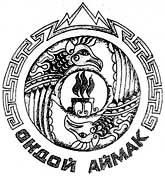 РОССИЯ ФЕДЕРАЦИЯЗЫАЛТАЙ РЕСПУБЛИКАМУНИЦИПАЛ ТОЗОЛМО«ОНДОЙ АЙМАК»АЙМАКТЫН ДЕПУТАТТАРСОВЕДИПриложение к решению сессии Совета депутатов района (аймака) № 24-6  от  30.03.2017 г